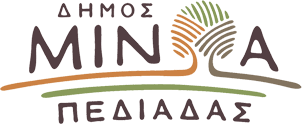 Αρκαλοχώρι, 05/01/2024Προς: ΜΜΕΔΕΛΤΙΟ ΤΥΠΟΥΕπιστολή του Δημάρχου Μινώα Πεδιάδας Βασίλη Κεγκέρογλου στη Διοίκηση των ΕΛΤΑ  με αφορμή την υπολειτουργία τους σε Αρκαλοχώρι και Καστέλλι Επιστολή στη Διοίκηση των ΕΛΤΑ, απέστειλε ο Δήμαρχος Μινώα Πεδιάδας Βασίλης Κεγκέρογλου, με αφορμή την υπολειτουργία των υποκαταστημάτων των ΕΛΤΑ σε Αρκαλοχώρι και Καστέλλι.Στην επιστολή του, ο Δήμαρχος καταθέτει την έντονη ανησυχία και διαμαρτυρία της Δημοτικής Αρχής αλλά και της τοπικής κοινωνίας, σε ό,τι αφορά τις συναλλαγές των δημοτών και την παντελή έλλειψη εξυπηρέτησης τους, από πλευράς ΕΛΤΑ, με αποτέλεσμα οι δημότες να μην παραλαμβάνουν εμπρόθεσμα τις ειδοποιήσεις τους, όπως τους λογαριασμούς ενέργειας, νερού (ύδρευσης/άρδευσης) κ.λ.π. Την ίδια στιγμή επωμίζονται βάρη για τα οποία δεν ευθύνονται, λόγω μετατροπής των οφειλών σε ληξιπρόθεσμες, ενώ και ο Δήμος δεν εισπράττει έγκαιρα όλα όσα δικαιούται!Όπως αναφέρεται μάλιστα χαρακτηριστικά στην επιστολή του Δημάρχου Μινώα Πεδιάδας, προς τον Πρόεδρο του Δ.Σ., τον Διευθύνοντα Σύμβουλο και την Περιφερειακή Δ/νση Κρήτης & Δωδεκανήσου: "Η εικόνα που παρατηρείται με την αθρόα προσέλευση πολιτών όλων των ηλικιών, σε καθημερινή βάση στα ΕΛΤΑ να ψάχνουν μόνοι τους για τυχόν ειδοποιήσεις, είναι απαράδεκτη και έχει προκαλέσει οργή και αγανάκτηση, με τους λιγοστούς υπαλλήλους που εξυπηρετούν το κοινό να έχουν δώσει προτεραιότητα στη διανομή των συντάξεων".Ο Δήμαρχος ζητά σε αυστηρό τόνο, άμεσες ενέργειες για την κανονική λειτουργία των ταχυδρομικών γραφείων σε Αρκαλοχώρι και Καστέλλι.Προς επίρρωσιν των παραπάνω, ο Δήμαρχος κάνει ιδιαίτερη αναφορά και στην αλλαγή της οικονομικής δραστηριότητας στην περιοχή, λόγω της λειτουργίας του νέου Διεθνούς Αεροδρομίου, που απαιτεί την περαιτέρω ενίσχυση των δύο γραφείων ΕΛΤΑ.